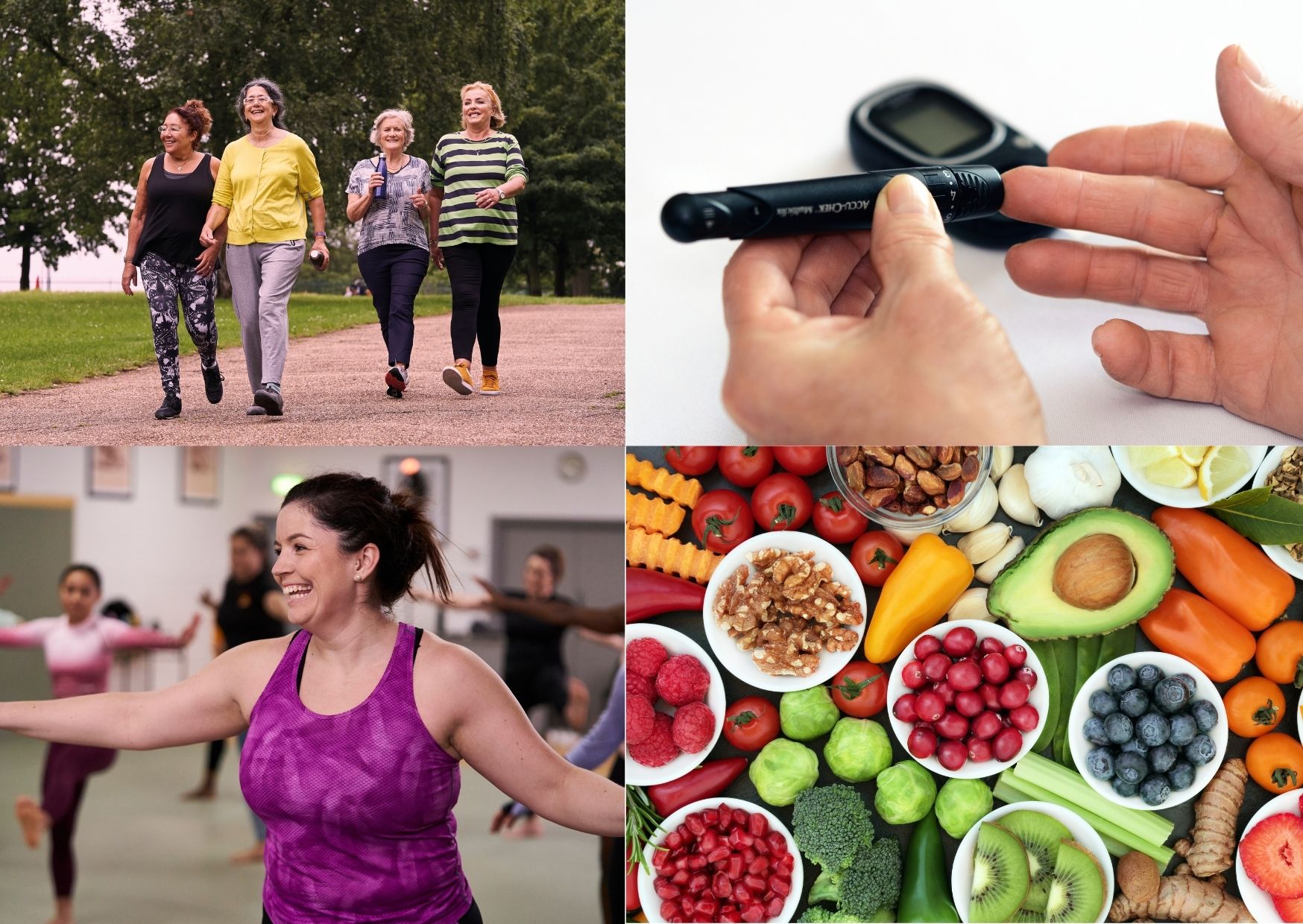 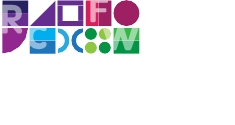 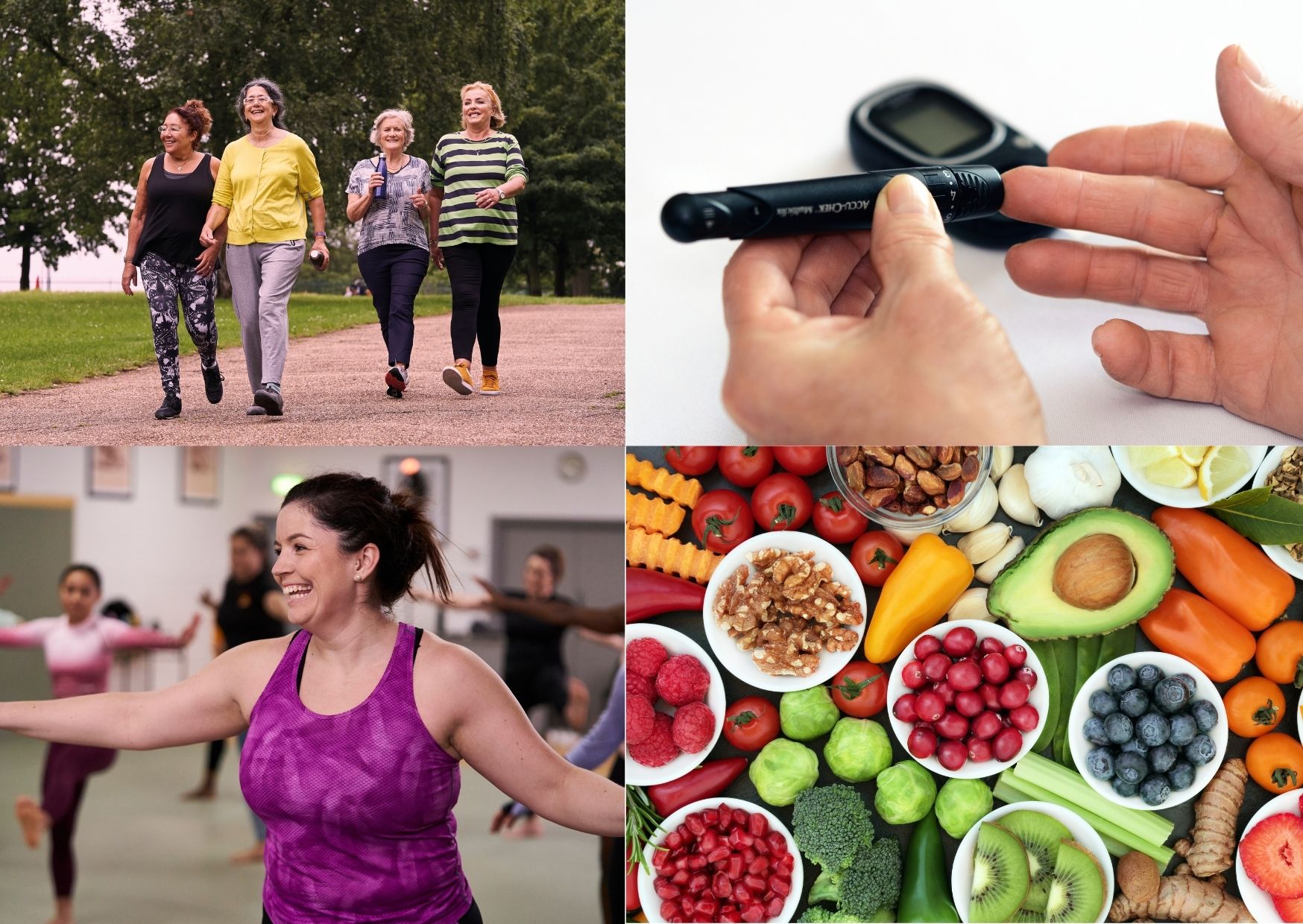 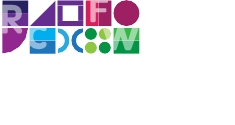 Diabetes
Awareness
EventLifestyle and diet tips for managing diabetes   Tuesday, 5th April 2022 from 12pm – 2.30pmWeston Rhyn Village Institute, SY10 7RQEntry costs £2 (includes a light lunch). Book your place:Call 01743 360641 oremail susie.hancock@community-resource.org.uk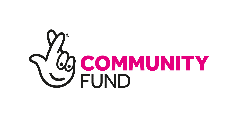 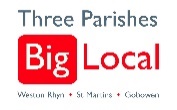 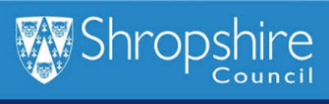 Community Resource is an operating name of the Community Council of Shropshire. A Company Limited by Guarantee 4652487 and a Registered Charity 1096779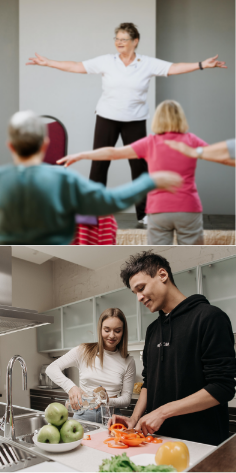 Many people find information about Diabetes confusing and feel that adapting their lifestyle to meet the needs of their condition is complicated.  This session will explain the cause and management of many Diabetes symptoms such as tiredness, thirst, foot ulcers and sight impairment.There will also be an interactive presentation on healthy eating for Diabetes.In the UK, one in 10 people over the age of 40 is now living with a diagnosis of Type 2 Diabetes. Find out how to take control of this condition.